One Million Data Points And CountingThe first two sections will be of interest to people who only want to use the software. (There is also an option to add code) Start with ensuring the core three run smoothly ( Just three), before attempting to add more tools (More tools to do more stuff), as this will help greatly with troubleshooting issues. If you still need more assistance, visit the ODK forums, under Support section.  Only registered users can ask or answer questions on the forum, so make sure you have a login account first. To get an overall preview of how these three work together, click here for video.The last section (For the Software Developer in You) will be of interest to those who want to add code.  Please visit the forums under the Development section for suggestions.  To get an overall preview of all current projects under development, visit Github at  https://github.com/opendatakit   To get an overview of the philosophy behind the software development, click here for videoIt is advisable to have decent hardware. It is advisable that you periodically check here to ensure you have the most current software and its accompanying version. The download link that accompanies each app will ensure you always have the option to download the most current version.For a complete catalogue and older versions, click here.For security and privacy, click here. Just ThreeODK Build a form designer with a drag-and-drop user interface. Build is an HTML5 web application and works best for designing simple forms. For web version, see https://build.opendatakit.org or download appDownload now | Documentation | Need Help? |  Source CodeODK Collect collects the data on a mobile device and sends it to a server.  It renders forms into a sequence of input prompts that apply form logic, entry constraints, and repeating sub-structures. Users work through the prompts and can save the submission at any point. Finalized submissions can be sent to (and new forms downloaded from) a server. Currently, ODK Collect uses the Android platform, supports a wide variety of prompts (text, number, location, multimedia, barcodes), and works well without network connectivity.Download now | Documentation | Need Help? |  Source CodeODK Aggregate provides a ready-to-deploy server and data repository that does the following: provides blank forms to ODK Collect (or other OpenRosa clients)accepts finalized forms (submissions) from ODK Collect and manage collected datavisualizes the collected data using maps and simple graphsexport data (e.g., as CSV files for spreadsheets, or as KML files for Google Earth)publish data to external systems (e.g., Google Spreadsheets or Google Fusion Tables)Download now | Documentation | Need Help? |  Source CodeMore Tools To Do More StuffODK  XLSForm  (as a substitute for BUILD) lets you design forms in Excel.  ODK Validate validates forms against the ODK XForms specification.ODK Form Uploader uploads blank forms and their media files to ODK Aggregate.ODK Briefcase packages and transfers data between instances of Collect and Aggregate.For Sensors, Printers and more tools, click here to see complete catalogueTools Designed By Other PeopleVellum (as a subsititute for BUILD) is a powerful form designerKobo (as a substitute for BUILD) is a powerful form designerEnketo (as a substitute for BUILD) is a powerful form designerPurcForms (as a substitute for BUILD) is a powerful form designerFor the Software Developer in YouODK XForm is a subset of the W3 XForm specification, for use in the ODK ecosystem.Documentation | Need Help? | Source CodeODK JavaRosa is a Java library that renders forms complying with the ODK XForm specification.Documentation | Need Help? | Source CodeNeed Customization?Click here for a list of independent companies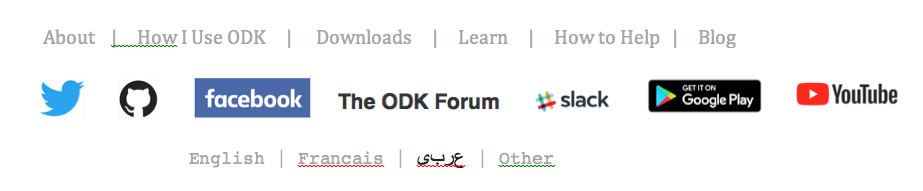 